パソコン小話（２８３）2019/11/17エクスプローラーの使い方　２：フォルダーの展開と折りたたみWindows１０のエクスプローラーに付いては、小話３９，５２で説明していますが、整理して紹介します。エクスプローラーの展開と折りたたみ１．エクスプローラーは、フォルダーが階層構造になっています。　　マウスを押さずに、フォルダー（クイックアクセスとか、ミュージックなど）の上に持って行くとフォルダーの頭にとかのマークが現れます。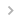 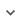 　　このマークをクリックしますと、それより下のフォルダーを「表示」したり「折りたたみ」にしたり出来ます。以下の説明は、煩雑ですが練習すれば、スッと出来ます。　　①例：クイックアクセスの頭のをクリックする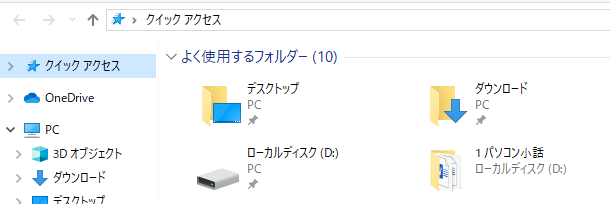 　　②クイックアクセスの中に隠れているフォルダーが表示される　と　　　共に、マークがに変わりました。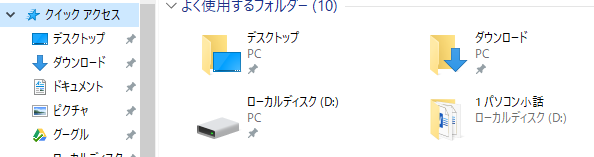 　　③クイックアクセスの頭　　をクリックしますと、デスクトップ以下のフォルダーが折りたたまれます。　　④クイックアクセスの下にあった、デスクトップ以下が折りたたまれ非表示になりました。クイックアクセスのみになりました。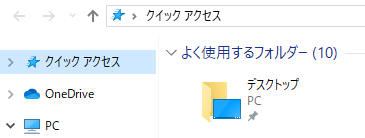 注意　①まず、マウスを押さずに、そばまで持って行かないとやは、表示されません　②上図の内容（フォルダー）は、個々のパソコンによって違いますので、　　自分のパソコンに置き換えて見て下さい。 　③ＰＣも同じ理屈です。よくあるのは、ドキュメントやピクチャが無い、無いと言う話がありますが隠れている場合が多いです。マウスを押さずに持って行って、やを押してみて下さい。エクスプローラーの操作ができると、フォルダーやファイルの操作が楽に出来るようになります。練習しましょう。以上